РЕСПУБЛИКА ДАГЕСТАН_______ .. _______АДМИНИСТРАЦИЯ ГОРОДСКОГО ОКРУГА «ГОРОД КАСПИЙСК». Каспийск, ул. Орджоникидзе, 12, тел. 8 (246) 5-14-11, факс 5-10-00 сайт: www.kaspiysk.org, e-mail: kasp.info@yandex.ruПОСТАНОВЛЕНИЕ№  16				  	              «18»  января  2018г.«Об утверждении Порядка подготовки,утверждения местных нормативов градостроительного проектирования муниципального образования городского округа «город Каспийск» и внесения изменений в них.	В соответствии с Градостроительным кодексом Российской Федерации, Федеральным законом от 06.10.2003 г. №131-ФЗ «Об общих принципах организации местного самоуправления в Российской Федерации», Уставом городского округа «город Каспийск» Администрации городского округа «город Каспийск»- ПОСТАНОВЛЯЕТ:	1.  Утвердить прилагаемый Порядок подготовки, утверждения  местных нормативов градостроительного проектирования муниципального образования городского округа «город Каспийск» и  внесения изменений в них.	2. Опубликовать настоящее Постановление в газете «Трудовой Каспийск» и разместить на официальном сайте городского округа «город Каспийск» www.kaspiysk.org в сети «Интернет».          3.  Настоящее Постановление вступает в силу со дня его официального опубликования.          4.  Контроль за исполнением настоящего Постановления возлагаю на И.О. заместителя главы Администрации городского округ а «город Каспийск» Римиханова З.И.             Глава городского округа«город Каспийск»                                                                   М.С. АбдулаевИсполнил: Отдел строительства и архитектуры                        А. МаховСогласовано: И.О. зам. главы Администрации	        З. РимихановСогласовано: Нач. юридического отдела	        Р. Магомедов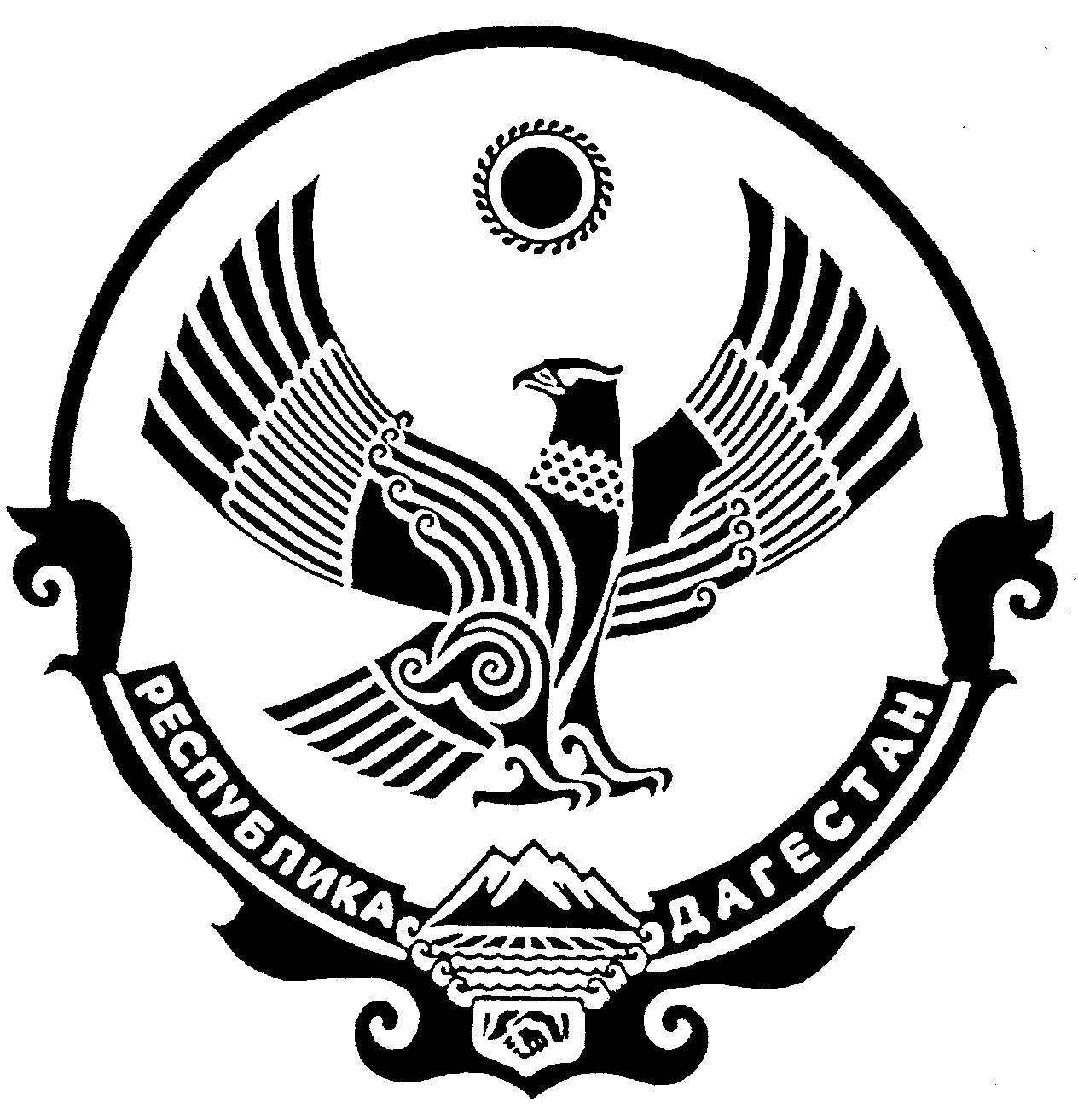 